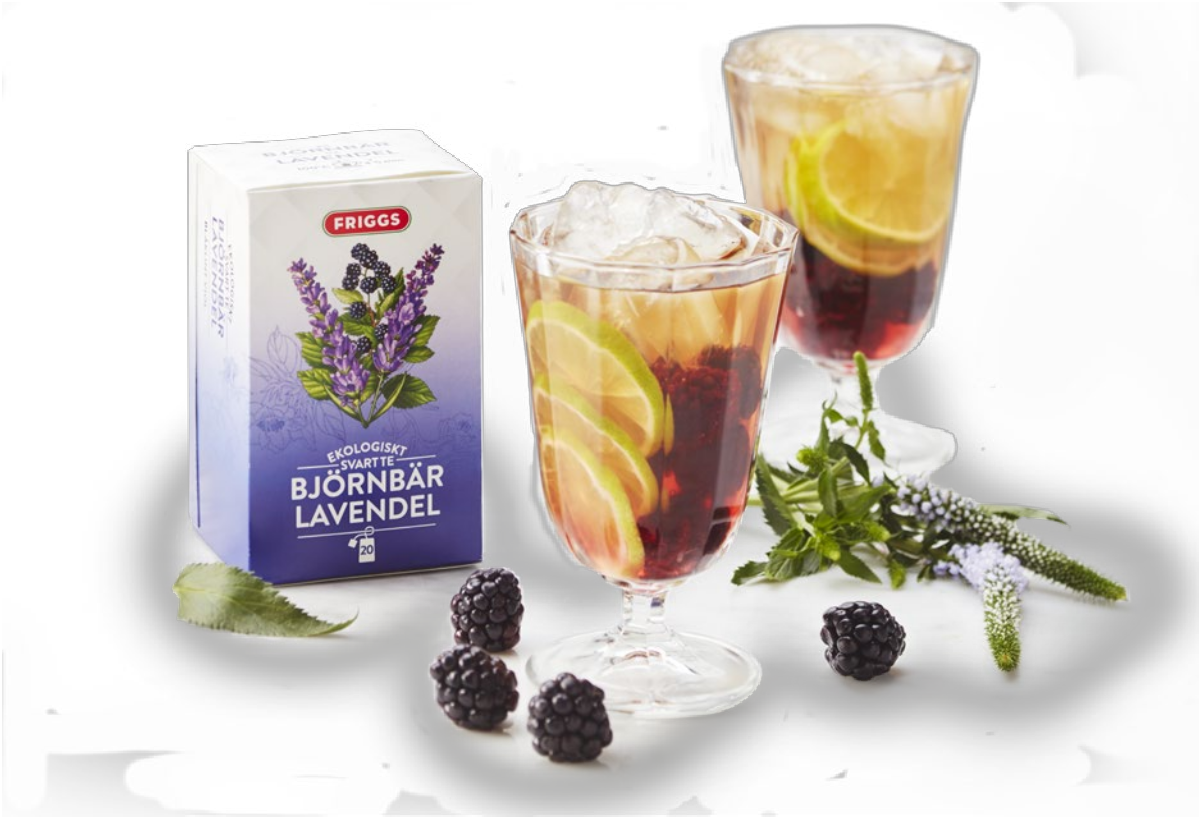 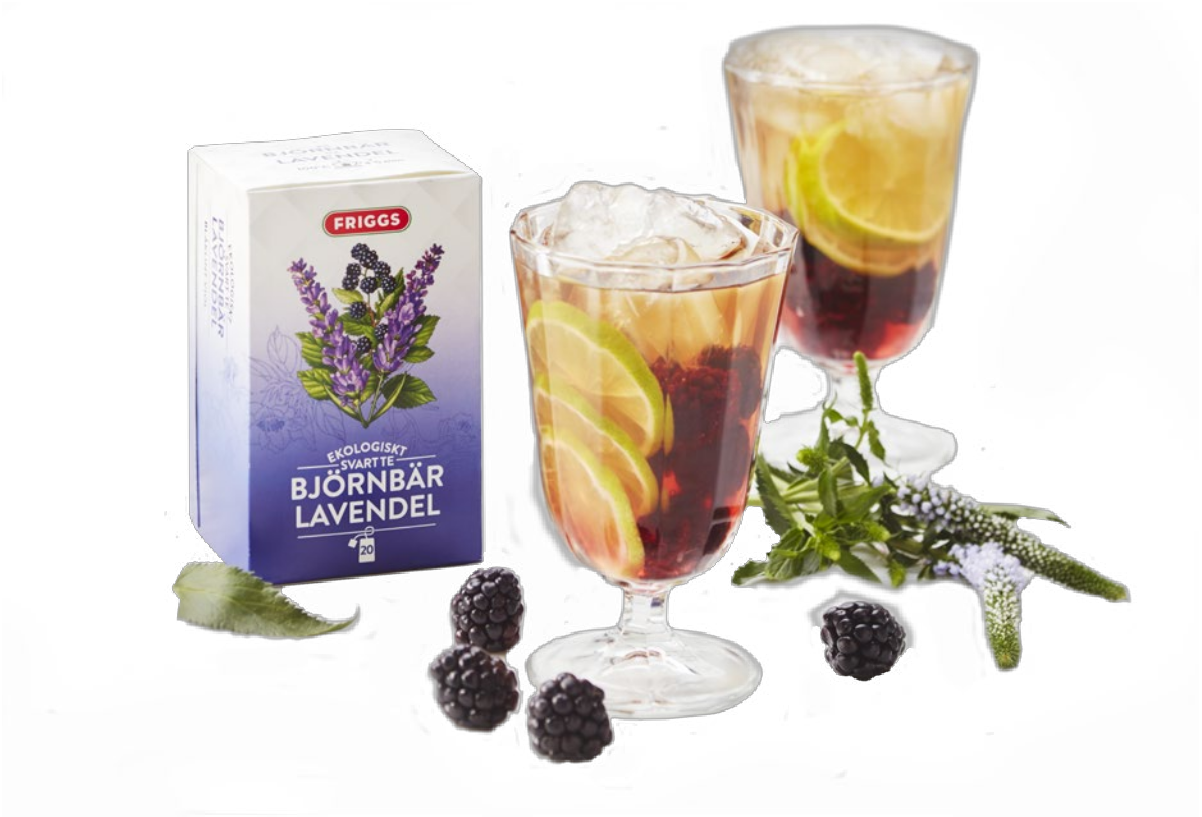 Pr essmeddelande f ebruari  2017 Med smak av sommaren –nytt ekologiskt te från FriggsVi går mot ljusare  tider  och många längtar efter sommar och sol. Nu lanserar Friggs en nyhet i serien ekologiska premiumteer med smak av sommaren: Svart te Björnbär Lavendel.Råvarorna i Friggs nya te är noggrant utvalda för att göra gott och samtidigt bjuda  på en härlig smak- upplevelse. I tillägg till björnbär och lavendel innehåller teblandningen även blåklint,  viol, hibiskus  och en mild ton av vanilj i en fin smakharmoni.”Att dricka iste är en växande trend och många hälsomedvetna gör sina egna isteblandningar. Vårt svarta teBjörnbär Lavendel passar bra att dricka varmt  såväl som kylt” säger Petra Månsson, varumärkeschef för Friggs.I Friggs serie  ekologiska premiumteer finns sedan tidigare 6st smaker som lanserades i september 2016: Grönt  te Matcha Citronmeliss, Vitt te Citrus, Rooibos  Äpple Kanel Hibiskus, Örtte Ingefära Citrongräs, Örtte Kryddig Chai och Örtte Mynta  Nässlor.I utvecklingen av teserien har det  tagits stor hänsyn till miljön med  100 % återvinningsbara förpackningar och komposterbara tekuvert och tepåsar.Distribution:Finns i butik på ICA från v7.Pris:Rekommenderat pris 32,90kr.För mer information, vänligen kontakta: Petra Månsson, Friggs,petra.mansson@midsona.se,0725 88 33 65För produktprover samt pressbilder, vänligen kontakta:Moa Abrahamsson Byström, Abby PR, moa@abbypr.se,0707 91 20 00ISTE BJÖRNBÄR LAVENDELBrygg Friggs svarta te Björnbär  Lavendel och låt svalna.  Blanda i frysta  björnbär och limeskivor.Rör om och häll upp i glas med  några isbitar.Midsona marknadsför väldokumenterade produkter inom kost och hälsa, sportnutrition, supermat och förkylning för dagligvaru- handeln, apotek och för hälsofackhandeln. Vi vill göra det lättare  för alla människor att själva bidra till sundare liv i vardagen.